Фото проверки пинания от 04.04.2024г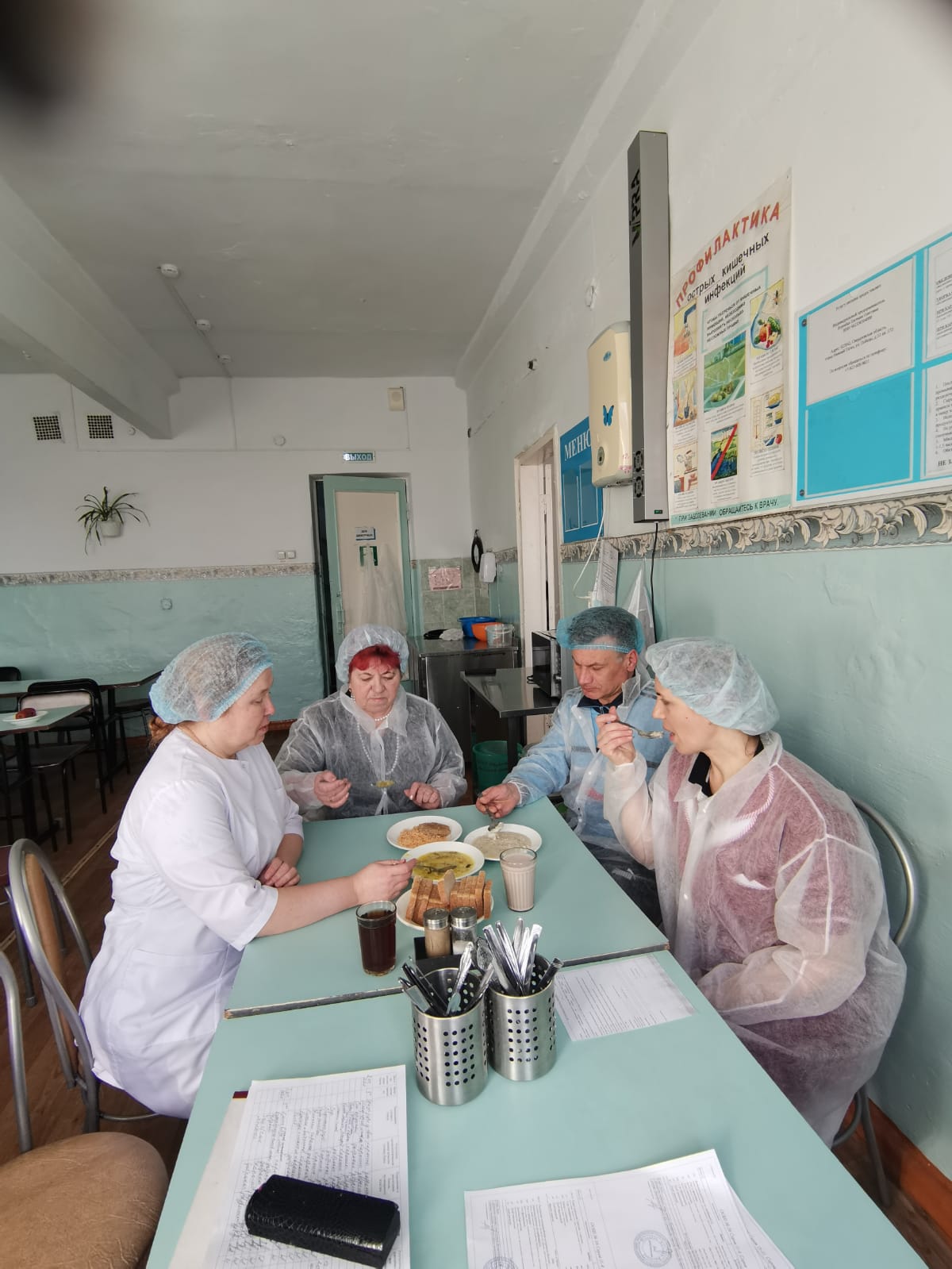 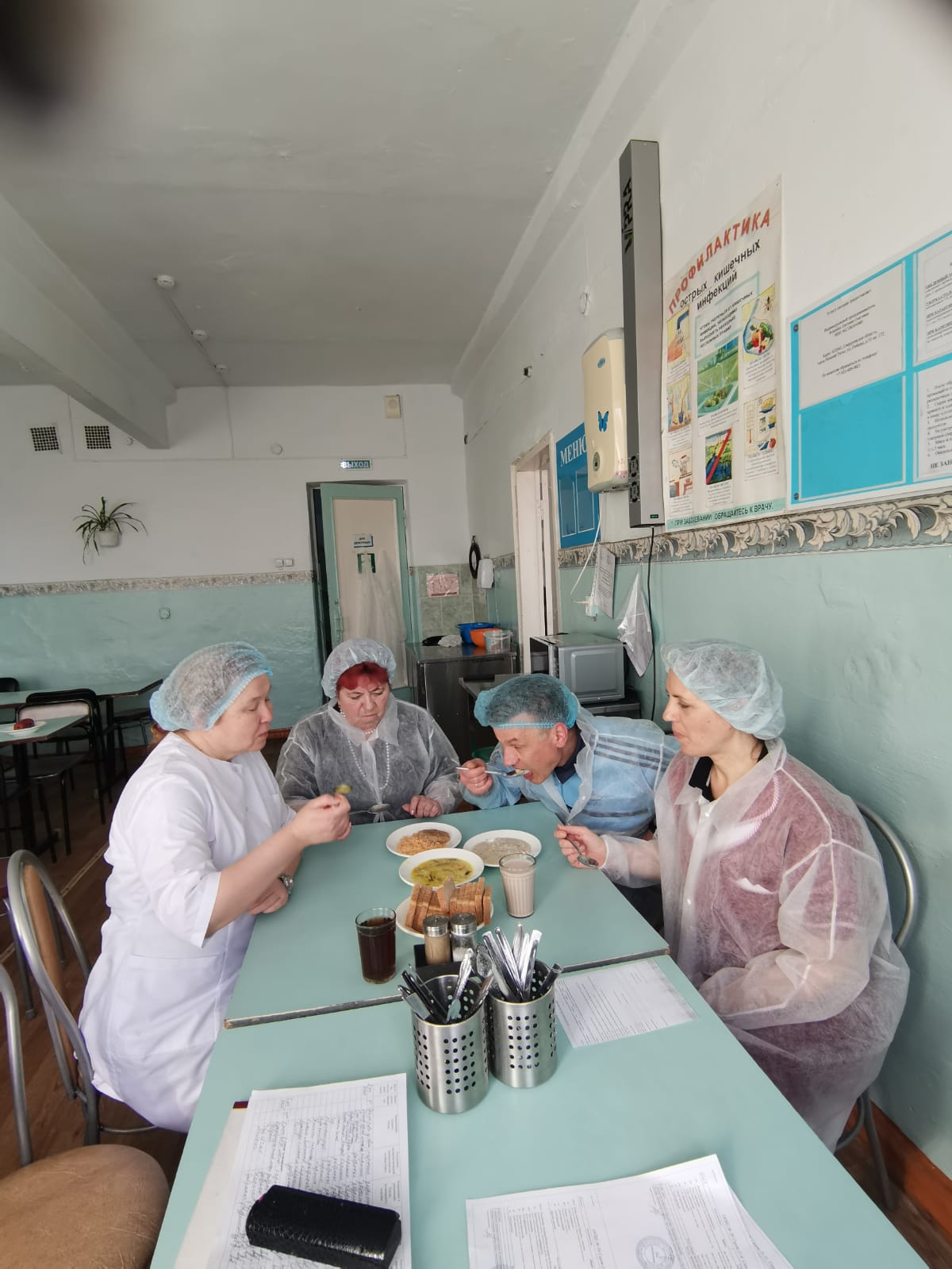 